FEDERATION ALGERIENNE  DE  FOOTBALL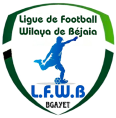 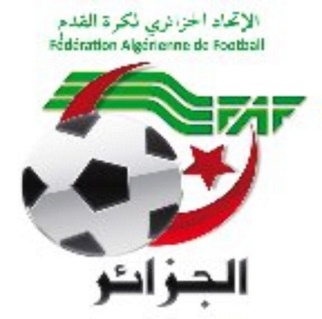 LIGUE DE  FOOTBALL  DE  LA  WILAYA  DE  BEJAIACité DES FRERES BOURENINE  BEJAIATel ( fax) 034 125 465                                                       Mail : liguefootballbejaia@gmail.comCOURRIER : ARRIVEEA - FAF / LNF / LFF/LRFA / LNF-S :LIRF : Désignation commissaires aux matchs.FAF : Déplacement au Cameroun (CAN 2021).C- D.J.S :Réunions de préparation rencontres ligue II « MOB et JSMB ».PV des réunions de préparation des rencontres ligue II.B- CLUBS :CSPT : Retrait en catégories de jeunes (U13-U15-U17). NBT : organisation d’un plateau U13.NCB : Rapport A/S de l’arbitre de la  rencontre AST / NCB (Séniors). AWFSB : Invitation finale tournoi de football.E –DIVERSP/APC Aokas à Monsieur le Président du club ESTW : autorisation d’utilisation du stade pour la journée du 01/01/2022. FEDERATION ALGERIENNE  DE  FOOTBALLLIGUE DE  FOOTBALL  DE  LA  WILAYA  DE  BEJAIACité DES FRERES BOURENINE  BEJAIATel ( fax) 034 125 465                                                       Mail : liguefootballbejaia@gmail.comLIGUE DE FOOTBALL DE LA WILAYA DE BEJAIACOMMISSION  D’ARBITRAGEREUNION DU 04.01.2022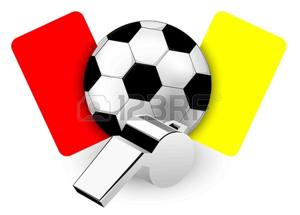 Membres présents : MR   BOUZELMADEN             MOHAMED              PRESIDENT (DTWA).                                                                                                             MR   IDIRENE                        ZAHIR                     MEMBRE.MR   MESSAOUDI                  AISSA                      MEMBRE.MR   YAHI                             OMAR                      P/ C. FORMATION.MR   BOUZERAR                    AHMED                   MEMBRE.M elle TOUATI                         HASSIBA                 SECRETAIRE.AUDIANCEAudience accordée à l’arbitre : AZZOUZ Bilal : A/s du déroulement de la rencontre de Championnat « Séniors » AST / NCB du 01.01.2022. ARBITRESDésignation des arbitres pour le 07, 08 et 11 JANVIER 2022.DIRECTION ADMINISTRATION ET FINANCESREUNION DU  04-01-2022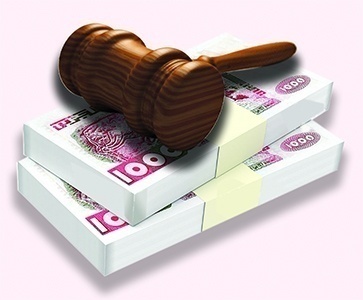 Membres présents : ABDELFETTAH       DAF      IDIRENE                 Membre      DJOUDER               SG      Ordre du jour :  Recouvrement des amendes parues au BO N° 05.Rappel Article 133 : Amendes Les amendes infligées à un club doivent être réglées dans un délai de trente (30) jours à compter de la date de notification. Passé le délai de trente (30) jours et après une dernière mise en demeure pour paiement sous huitaine, la ligue défalquera un (01) point par mois de retard à l’équipe seniors du club fautif. NOTE    AUX   CLUBSConformément aux dispositions de l’article 133 des RG relatif aux amendes, les Clubs concernés sont tenus de s’acquitter des montants indiqués ci-dessous au plus tard le jeudi 03 février 2022 à 16 heure, soit en espèces soit par versement bancaire au compte B. E. A  N° : 00200040400425009397.      Après versement, il y a lieu d’adresser à la Ligue la copie du bordereau de      versement bancaire.ETAT RECAPITULATIF DES AMENDES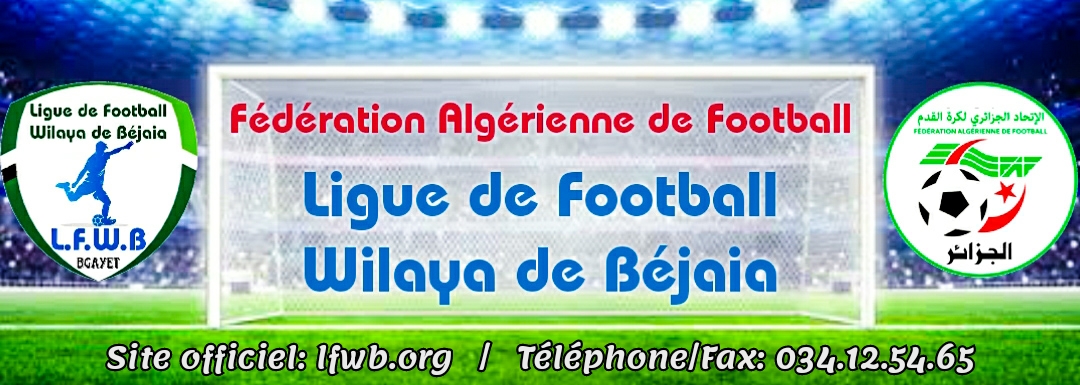 LIGUE DE FOOTBALL DE LA WILAYA DE BEJAIACOMMISSION JURIDICTIONNELLE DE DISCIPLINESéance du 04.01.2022 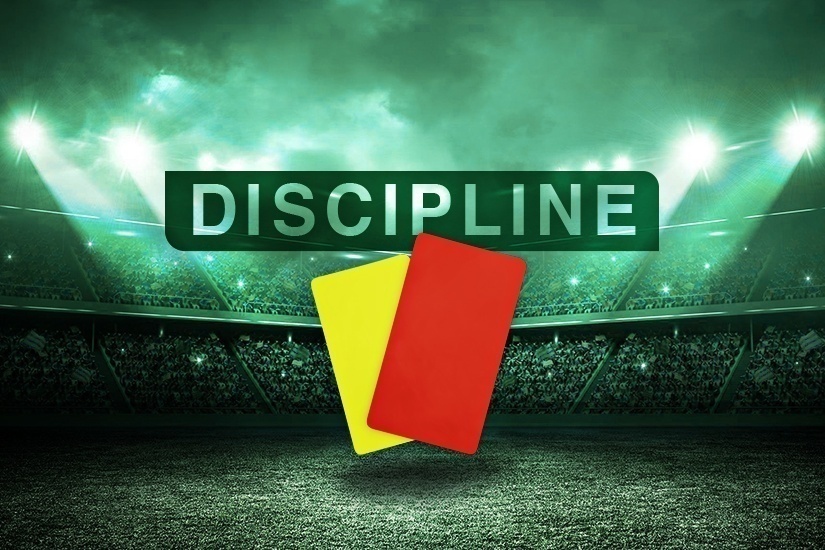 Membres présents :Melle   FRISSOU       NADIA              JuristeMr      IDIR                LAID                 MembreMr      MEZIANE       KARIM             SecrétaireMr.     DJOUDER      A/ MADJID      S/GENERALOrdre du jour :   Traitements des Affaires Disciplinaires.                                                    «  HONNEUR » : Affaire n°08 : Rencontre « AST - NCB » Du 01.02.2022Après lecture de la feuille de matchAprès lecture du rapport du délégué de la rencontreAprès lecture du rapport de l’arbitre de la rencontre signalant Mr. MEBARKI HAMZA ENTRAINEUR (AST) avertis pour contestation de décision omis d’être mentionné sur la feuille de match.MEBAKI     HAMZA (ENTRAINEUR)      lic n° 068044   « AST » 01) match de suspension ferme + 1.000DA d’amende pour contestation de décision (ART.101).              SAIDANI    LAMINE         lic n° 060506   « NCB   »  (01) match de suspension ferme + 1.000DA d’amende pour contestation de décision et avertissement pou CAS à comptabiliser (ART.104).               CHABANE  NASSIM         lic n° 060243   « NCB » Avertissement JDHADDADI  AHMED          lic n° 060579  « AST  » Avertissement JDKACI           ILMAS             lic n° 060553  « AST  » Avertissement JDIFOURAH   DJAMEL          lic n°060580  « AST  » Avertissement JDAffaire n°09 : Rencontre « CRBAR  - OMC » Du 31.12.2021YAICHE    KHALED  (ENTRAINEUR)      lic n° 068013   « CRBAR  » 01) match de suspension ferme + 1.000DA d’amende pour contestation de décision (ART.101)        BOUIRA            AMIROUCHE         lic n° 060248    « CRBAR » Avertissement JDKERROUCHE     ZINEDDINE            lic n° 060139    « CRBAR » Avertissement AJMAZOUZ           RABAH                  lic n° 060059    « OMC »  Avertissement AJBENHAMMA   WALID                     lic n° 060061    « OMC » Avertissement AJ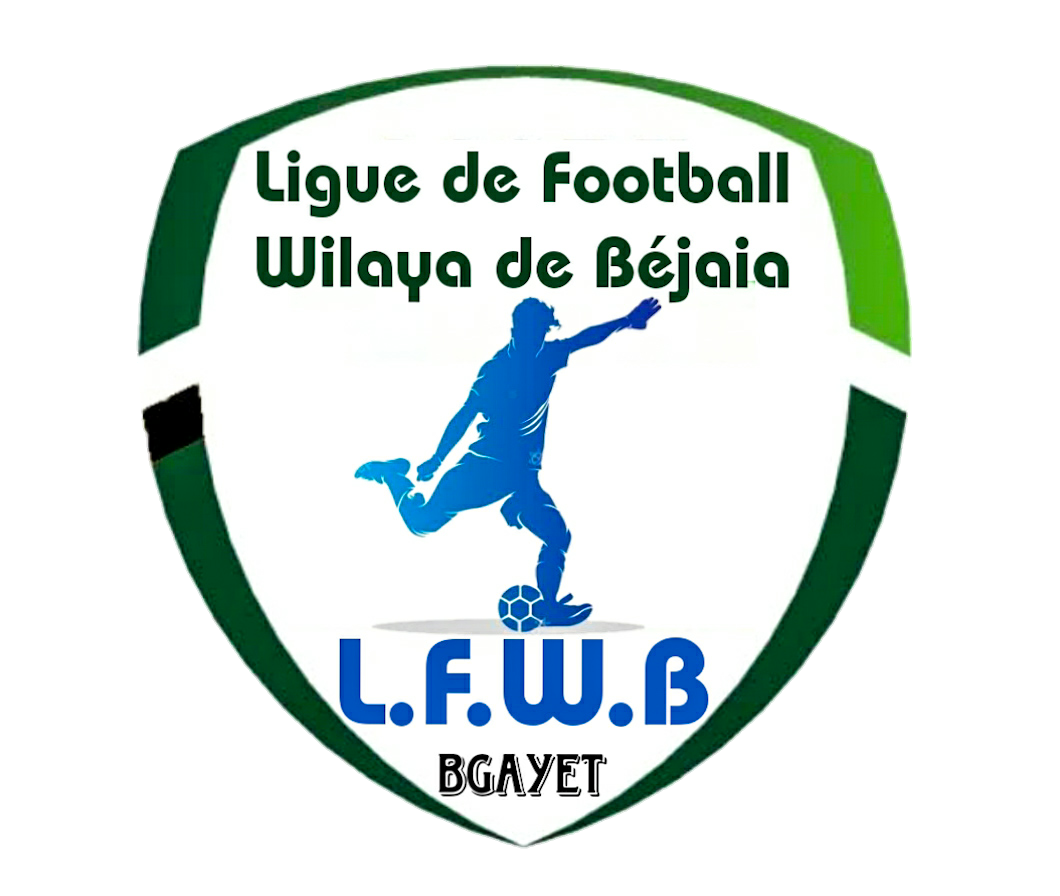 BOUKHEDAD    SALIM                    lic n° 060261    « OMC » Avertissement JD Affaire n°10 : Rencontre « JSIO - CRBSET » Du 01.01.2022MEDDOURENE    A/RAHIM                lic n° 060194   «   JSIO » Avertissement AJHAMMOUMRAOUI AMIROUCHE     lic n° 060199   « JSIO » Avertissement JDOUBERNINE        NASSIM                  lic n° 060315   « CRBSET » Avertissement AJDJOUDER            LOUANES               lic n° 060300  « CRBSET »  Avertissement JDAffaire n°11 : Rencontre « CRBA- RCIA » Du 31.12.2021 CHOUCHAA     LOUNIS               lic n° 060077   « CRBA » (01) match de suspension ferme + 1.000DA d’amende pour contestation de décision (ART.101)        FOUGHALI         ESSAID                lic n° 060078   « CRBA » Avertissement AJ SAADI                ANIS                    lic n° 060215   «  RCIA » Avertissement AJAffaire n°12 : Rencontre « ASOG- FET » Du 31.12.2021YAHIAOUI      NABIL       lic n°060280      « ASOG  » Avertissement  AJFERDAD          FERHAT     lic n°  060114    « FET  » Avertissement  JDAffaire n°013 : Rencontre « ARBB- JSM» Du 31.12.2021BARA             RAMZI     lic n° 060258    « ARBB » Avertissement CASALLAOUA      ANIS        lic n°  060236  « JSM»  Avertissement CASAffaire n°14 : Rencontre « JSBA- CSPC » Du 31.12.2021ZIDANE      REDA        lic n°   060342  «  CSPC  » (01) match de suspension ferme pour cumul d’avertissements  (ART.101)                                                                «  PRE/HONNEUR » : Affaire n°15 : Rencontre « IRBB - CRM » Du 31.12.2021BENCHIKH         HACEN      lic n°   060444   «  IRBB » (01) match de suspension ferme pour cumul d’avertissements  (ART.103). BOUHAMLA     DJAMEL     lic n° 060427  « IRBB  » (01) match de suspension ferme + 1.000DA d’amende pour contestation de décision (ART.101)        IDER                  HOCINE        lic n° 060014   « CRM » Avertissement CASBENSLIMANE   YACINE        lic n° 060005  «  CRM » Avertissement JDAGGOUNE        YACINE        lic n° 060373  «  CRM » (01) match de suspension ferme + 1.000DA d’amende pour contestation de décision (ART.101)        BOUZID              FAHEM       lic n° 060046  «  CRM » Avertissement CASAffaire n°16 : Rencontre « USBM - OCA » Du 31.12.2021    KACI              YAKOUB      lic n° 060411    « USBM » Avertissement JDLAKHDARI      FARES         lic n°  060401    « USBM»  Avertissement JD IHDENE          FAOUZI       lic n° 060504     « OCA  » (01) match de suspension ferme + 1.000DA d’amende pour contestation de décision (ART.101)  MEZOUANI     MOKHTAR    lic n° 060549    « OCA » Avertissement JD    Affaire n°17 : Rencontre « ESTW - SRBT » Du 01.01.2022    AMIROUCHE      SAMY             lic n° 060486    « ESTW » Avertissement AJDEHAS                  NAMIR           lic n°  060513   « ESTW»  Avertissement AJ BELADJAT           MAATOUK     lic n° 060371   « SRBT » (01) match de suspension ferme + 1.000DA d’amende pour contestation de décision (ART.101)  BARBARI             A/MALEK        lic n°  060372   « SRBT»  Avertissement AJAffaire n°18 : Rencontre « OST - JSC » Du 01.01.2022    ADJAOUD           SYPHAX       lic n° 060570   « OST » Avertissement CASBELHOCINE          WALID         lic n°  060532   « JSC »  Avertissement CASCHEBBINE            MEZIANE     lic n°  060523  « JSC »  Avertissement CAS                   ETAT RECAPITULATIF DES AFFAIRES   DISCIPLINAIRES TRAITEESJournées du 31.12.2021 ET 01.01.2022DIRECTION DES COMPETITIONSHONNEURPROGRAMMATION  03° JOURNEEVENDREDI 07 JANVIER 2022SAMEDI 08 JANVIER 2022**********************************PROGRAMMATION  04° JOURNEEMARDI 11 JANVIER 2022**********************************PRE-HONNEURPROGRAMMATION  02° JOURNEEVENDREDI 07 JANVIER 2022SAMEDI 08 JANVIER 2022**********************************DIVISION HONNEURCLASSEMENT 02° JOURNEESOUS TOUTES RESERVES.DIVISION PRE-HONNEURCLASSEMENT 01° JOURNEESOUS TOUTES RESERVES.COMMISSIONS TRAVAUX 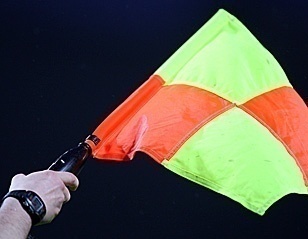 Causerie hebdomadaire.Désignation des arbitres pour les rencontres séniors du vendredi 07, samedi 08 et Mardi 11 Janvier 2022.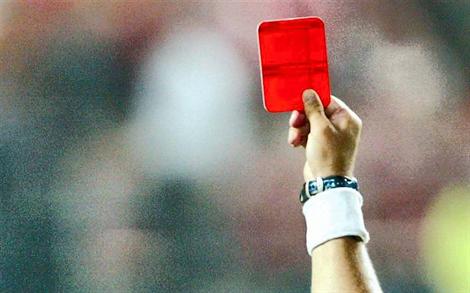 Etude de 11 affaires disciplinairesEtat des amendes.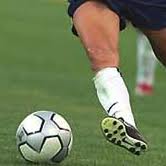 Homologation des résultats de la 02° journée « Honneur » séniors.Classement « Honneur» séniors.Homologation des résultats de la 01° journée « Pré-Honneur » séniors.Classement « Pré-Honneur» séniors.Programmation de la 03° et 04° journée Honneur.Programmation de la 02° journée Pré-Honneur. Test de rattrapage d’accès à la formation  d’éducateur sportif à temps partiel 1er degré le Samedi 15 Janvier 2020 au niveau du CEM Chouhada OUAROUF – BEJAIA.Formation DEF1 et DEF2 prochainement.N°CLUBDIVISIONAMENDE CJDAMENDE  DOC1NC BEJAIAHONNEUR1 000,002AS TAASSASTHONNEUR1 000,003CRB AIT R’ZINEHONNEUR1 000,004CRB AOKASHONNEUR1 000,005IRB BOUHAMZAPRE-HONNEUR1 000,006CR MELLALAPRE-HONNEUR1 000,007SRB TAZMALTPRE-HONNEUR1 000,008OC AKFADOUPRE-HONNEUR1 000,00N°CLUBDIVISIONAMENDE CJDPVDELAI DE PAYEMENT 1AS TAASSASTHONNEUR1 000,00N° 0425 Janvier 20222JSB AMIZOURHONNEUR1 000,00N° 0425 Janvier 20221NC BEJAIAHONNEUR1 000,00N° 0503 Février 20222AS TAASSASTHONNEUR1 000,00N° 0503 Février 20223CRB AIT R’ZINEHONNEUR1 000,00N° 0503 Février 20224CRB AOKASHONNEUR1 000,00N° 0503 Février 20225IRB BOUHAMZAPRE-HONNEUR1 000,00N° 0503 Février 20226CR MELLALAPRE-HONNEUR1 000,00N° 0503 Février 20227SRB TAZMALTPRE-HONNEUR1 000,00N° 0503 Février 20228OC AKFADOUPRE-HONNEUR1 000,00N° 0503 Février 2022Désignation des sanctionsSeniorsSeniors JeunesTotalDésignation des sanctionsHon.P-Hon. JeunesTotalNombre d’affaires0704/11Avertissements2012/32Contestations décisions0404/07Expulsions joueurs0201/03Expulsions dirigeants////Conduite incorrect////StadesRencontresRencontresHorairesAOKASCRB AokasJS I. Ouazzoug14 H 30M’CISNAO M’Cisna CRB S.E.Tenine14 H 30TAZMALTFE Tazmalt AS Taassast14 H 30BEJAIA NACERIANC BejaiaARB Barbacha13 H 00BEJAIA NACERIACS P. CivileAS Oued Ghir15 H 00TASKRIOUTJS MelbouCRB Ait R’Zine 14 H 30StadesRencontresRencontresHorairesAIT R’ZINERC Ighil Ali JSB Amizour 14 H 00StadesRencontresRencontresHorairesBEJAIA NACERIAAS TaassastCS P. Civile12 H 00BEJAIA NACERIAJS I. OuazzougO M’Cisna14 H 00CRB S.E.Tenine JS Melbou14 H 00AIT R’ZINECRB Ait R’ZineNC Bejaia14 H 00BARBACHAARB BarbachaFE Tazmalt14 H 00OUED GHIRAS Oued GhirRC Ighil Ali14 H 00AMIZOUR JSB AmizourCRB Aokas14 H 00StadesRencontresRencontresHorairesAKFADOUOC Akfadou IRB Bouhamza 14 H 30CHEMINIJS Chemini ES Tizi Wer14 H 30StadesRencontresRencontresHorairesOUED GHIRCR Mellala CSA Tizi Tifra 14 H 00TAZMALTSRB TazmaltUS Beni Mansour14 H 00BEJAIA NACERIAJS Bejaia OS Tazmalt12 H 30RENCONTRES02° JOURNEESENIORSJSIO / CRBSET00 – 03AST / NCB00 – 02  CRBAR / OMC01 – 01ASOG / FET00 – 01JSBA / CSPC04 – 00CRBA / RCIA01 – 01ARBB / JSM00 – 00CLAS.CLUBSPTSJGNPBPBCDIF.Obs.01CRB S. EL TENINE06020200000500+05--FE TAZMALT06020200000401+0303CRB AOKAS04020101000301+02--JSMELBOU04020101000201+01--ARB BARBACHA04020101000100+0106JSB AMIZOUR03020100010503+02--NC BEJAIA03020100010201+01--AS OUED GHIR03020100010101+00--JS I. OUAZZOUG03020100010203-0110O M’CISNA01020001010102-01--CRB AIT RZINE01020001010103-02--RC IGHIL ALI01020001010103-0213AS TAASSAST00020000020104-03--CS P.CIVILE00020000020006-06RENCONTRES01° JOURNEESENIORSUSBM / OCA02 – 00IRBBH / CRM01 – 01  ESTW / SRBT00 – 02OST / JSC03 – 02CSATT / JSB04 – 00CLAS.CLUBSPTSJGNPBPBCDIF.Obs.01CSA TIZI TIFRA03010100000400+04--SRB TAZMALT03010100000200+02--US BENI MANSOUR03010100000200+02--OS TAZMALT03010100000302+0105CR MELLALA01010001000101+00--IRB BOUHAMZA01010001000101+0007JS CHEMINI00010000010203-01--ES TIZI WER00010000010002-02--OC AKFADOU00010000010002-02--JS BEJAIA00010000010004-04